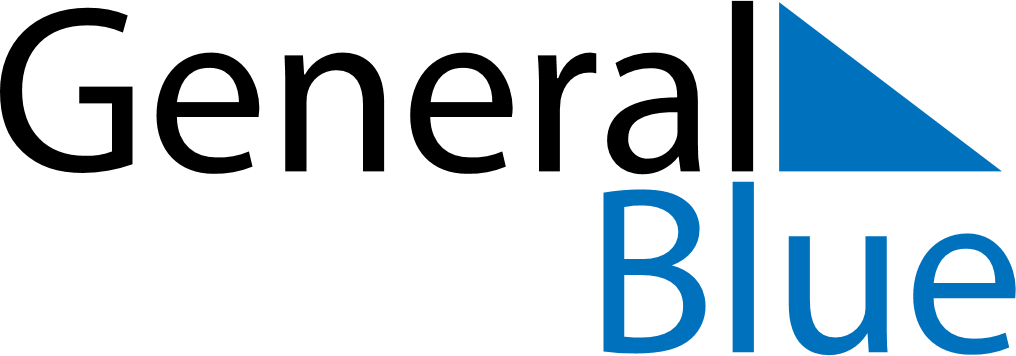 August 2020August 2020August 2020NamibiaNamibiaSUNMONTUEWEDTHUFRISAT1234567891011121314151617181920212223242526272829Heroes’ Day3031